Jennings County Rabbit RequirementsAnimal ID Requirements and Animal ID Day4-H Rabbits must have a legible ear tattoo in the rabbit’s left ear. ALL rabbit project members must turn in a Rabbit Enrollment Form at the Animal ID Day on Thursday, May 12 from 6-8 pm at the Jennings County Fairgrounds. The only rabbits that MUST be brought to Animal ID Day are those still needing a tattoo.Please complete the enclosed forms and bring them with you to the Animal ID Day on May 12. All rabbit Enrollment Forms MUST be turned in on Animal ID Day even if you do not have to bring your rabbit to the Animal ID Day. Online Animal ID4-H members exhibiting rabbits DO NOT need to enter the rabbit’s animal ID information into 4HOnline, however you will enter your rabbit’s animal ID information into Fairentry. A separate Fairentry instructional mailing will be sent to all 4-H members. Rabbit Born, Bred & RaisedMembers no longer need to fill out a special form to enter the Rabbit Bred, Born & Raised class.  Please complete the County Bred, Born & Raised section of the enclosed enrollment form. Mini 4-H Members (Grades K-2):Mini 4-H members are encouraged to use another 4-H member’s animal already enrolled in 4HOnline and registered in the Jennings County 4-H Fairentry system to exhibit during the Jennings County Mini 4-H Showmanship class. Mini 4-H members who choose to bring their own animal to the fair are NOT required to bring their animals to Animal ID Day and will NOT enter their animal’s information into 4HOnline, however, their animals MUST meet the Animal ID requirements listed in this document. Contact the Extension office if you have questions about Animal ID or exhibit requirements.  Indiana State Fair 4-H Livestock Shows:Visit: https://www.indianastatefair.com/p/state-fair/competitions--contests/4-h-competitions-entry-information to sign up for Indiana State Fair 4-H Livestock Shows. The Indiana State Fair dates are July 29 – August 21, 2022 (closed Mondays & Tuesdays).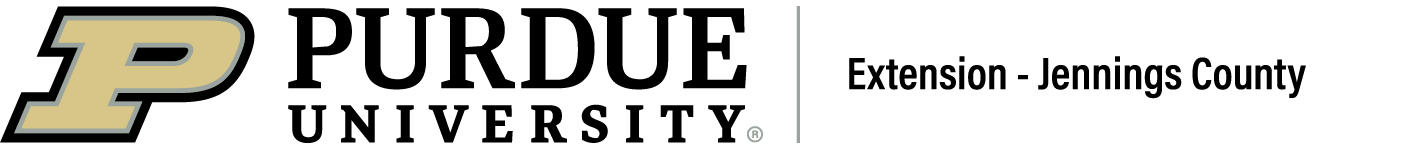 